Igor Zawartka
Klasa 2ia
Grupa 2.
2021.01.18Ćwiczenie 013
SkryptySkrypty na Windows Server 2012R2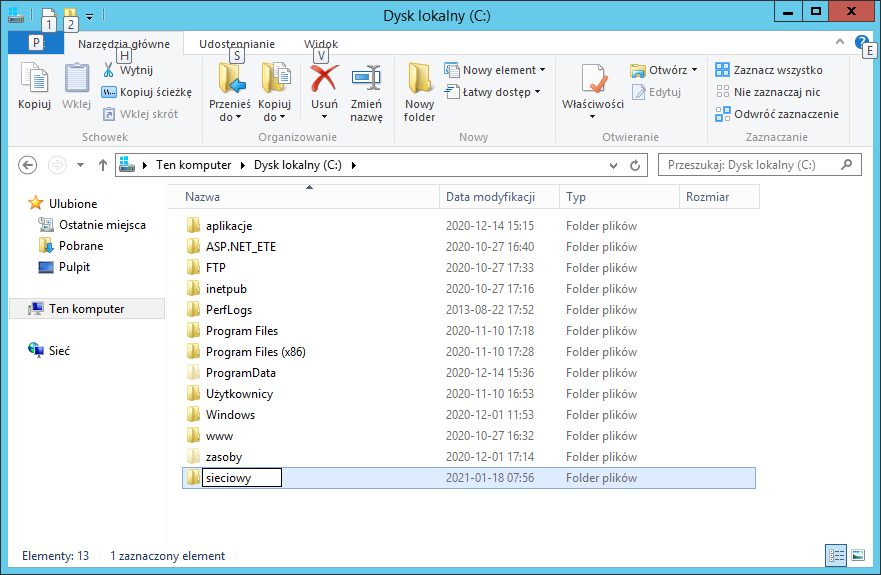 Obrazek : Utworzenie folderu "sieciowy"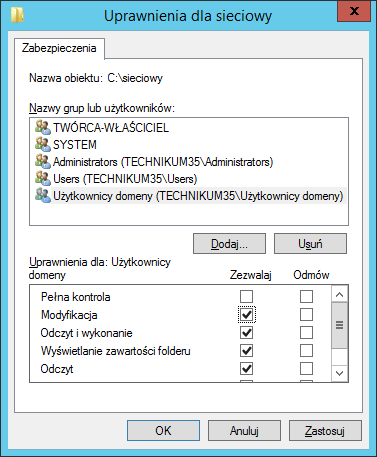 Obrazek : Dodanie mu odpowiednich uprawnień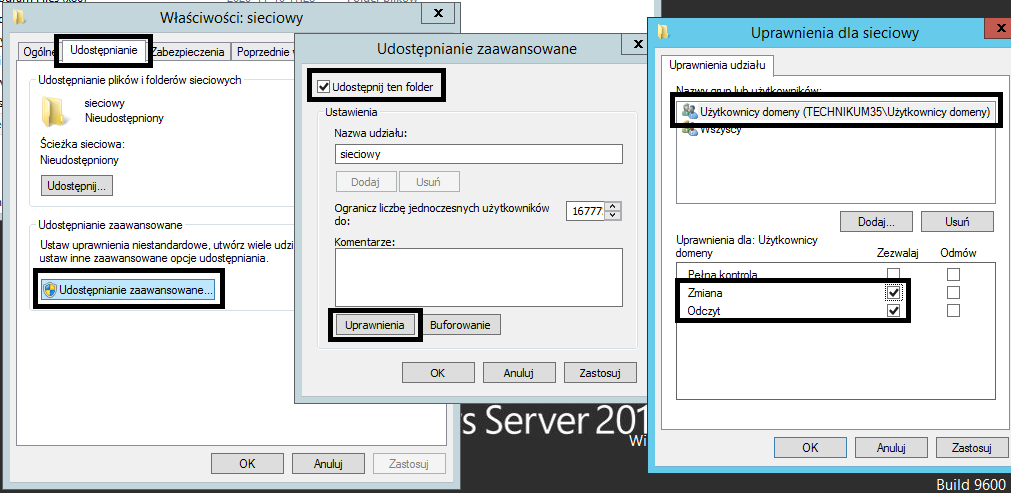 Obrazek : Udostępnienie w sieci i dodanie uprawnień sieciowych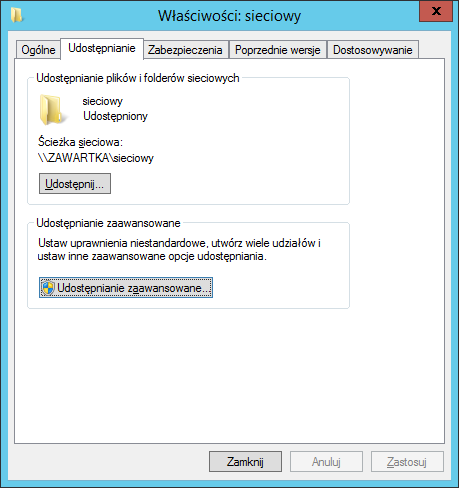 Obrazek : Folder został udostępniony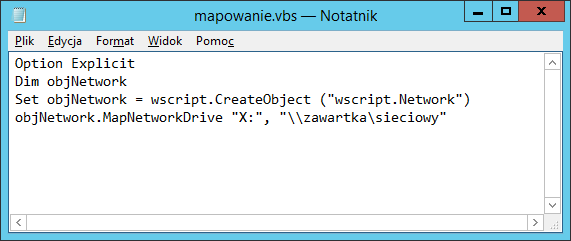 Obrazek 5: Utworzenie skryptu mapującego dyski sieciowe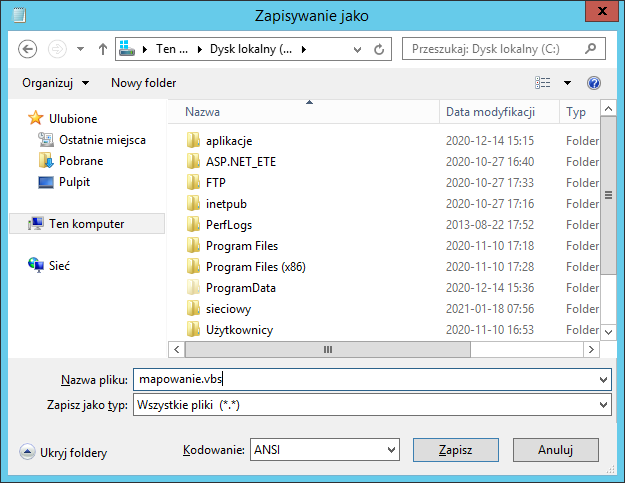 Obrazek : Zapisanie pliku jako mapowanie.vbs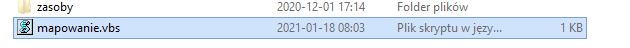 Obrazek : Uruchomienie skryptu na serwerze (żeby przetestować)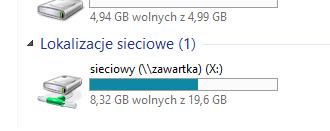 Obrazek : Skrypt zadziałał - dysk został zmapowany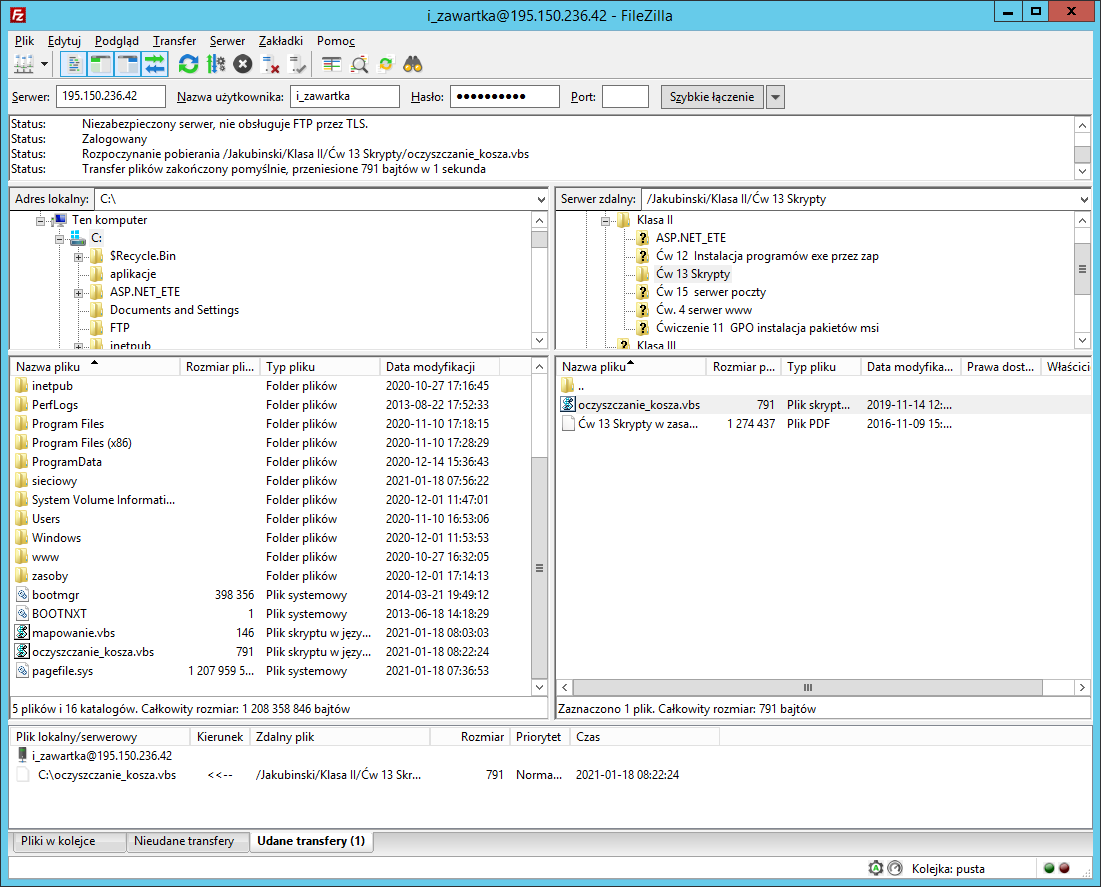 Obrazek : Pobranie drugiego skryptu z FTP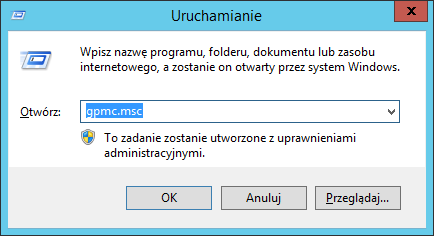 Obrazek : Uruchomienie gpmc.msc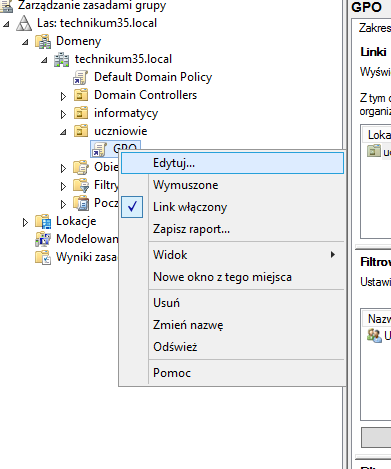 Obrazek : Edytowanie zasad jednostki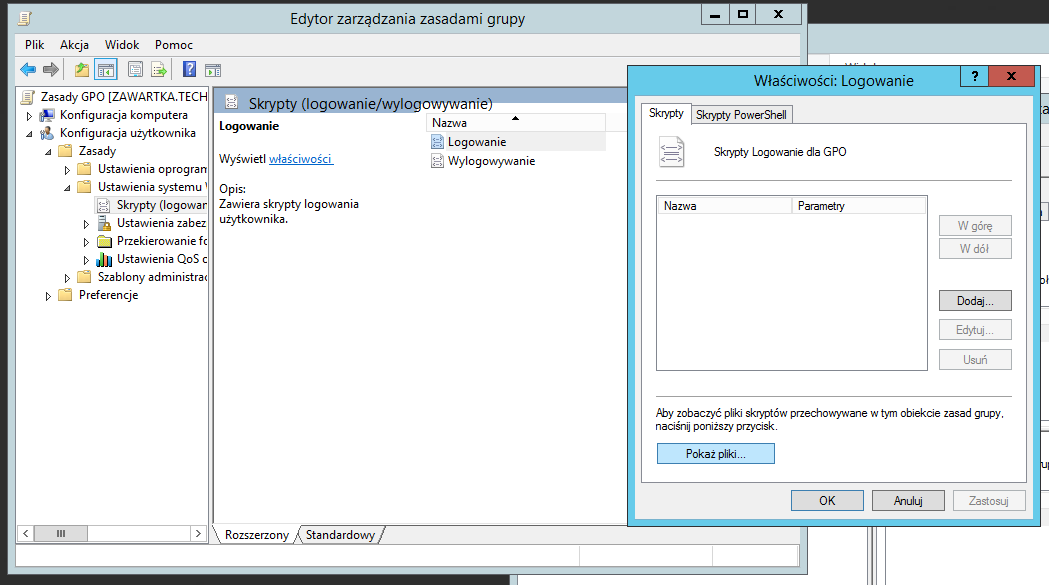 Obrazek : Odnalezienie podanej zakładki i kliknięcie „Pokaż pliki”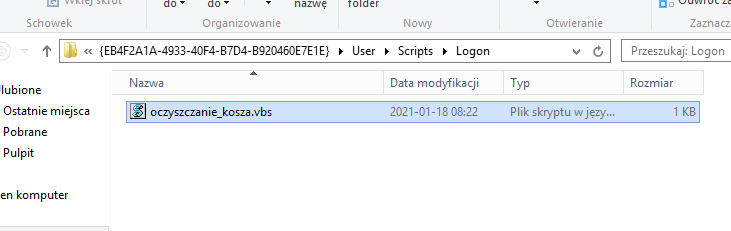 Obrazek : Skopiowanie skryptów do folderu Logon (drugi też dodałem)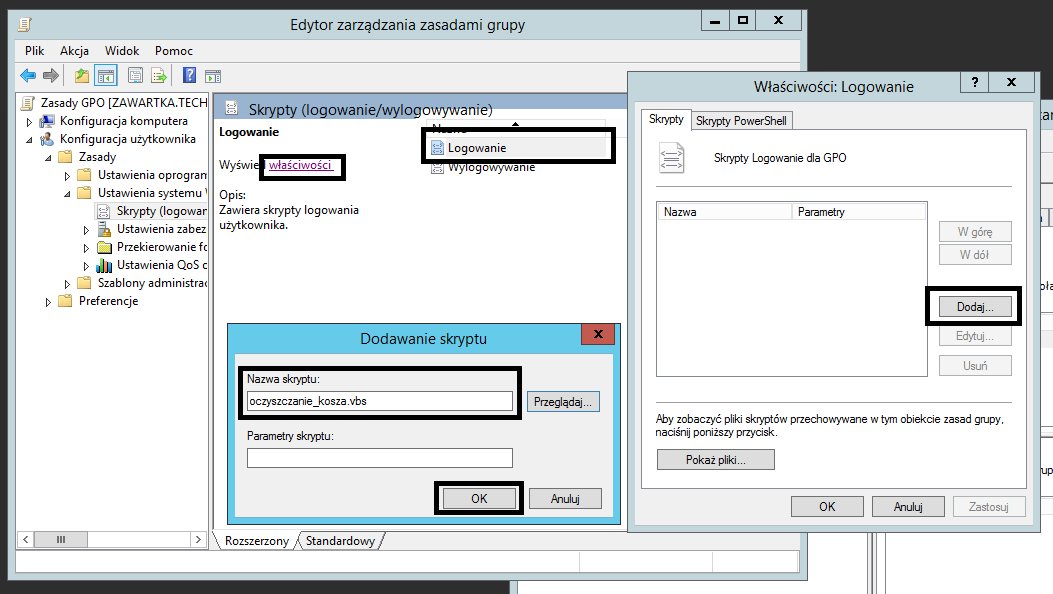 Obrazek : Dodanie pierwszego skryptu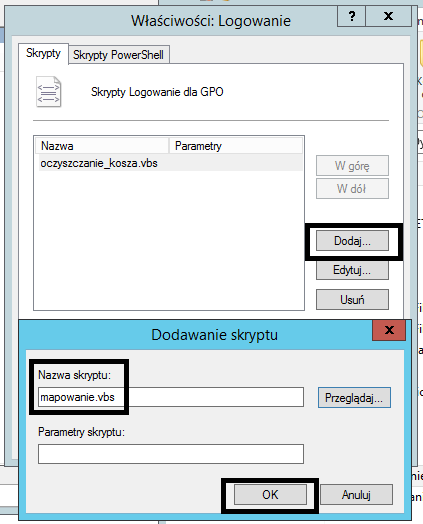 Obrazek : Dodanie drugiego skryptu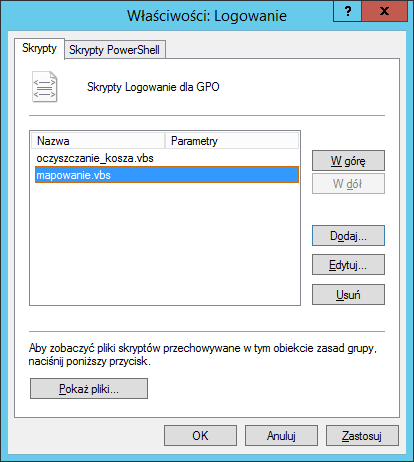 Obrazek : Oba skrypty zostały dodane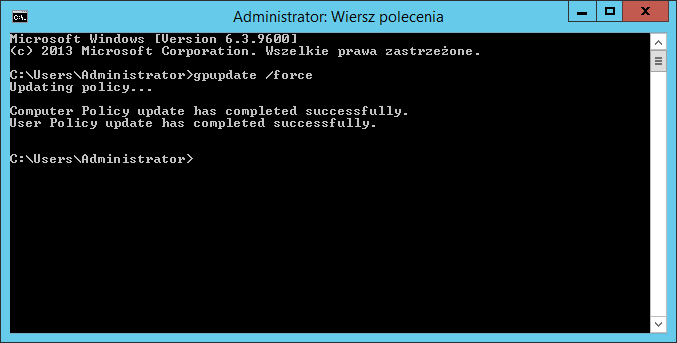 Obrazek : Użycie gpupdate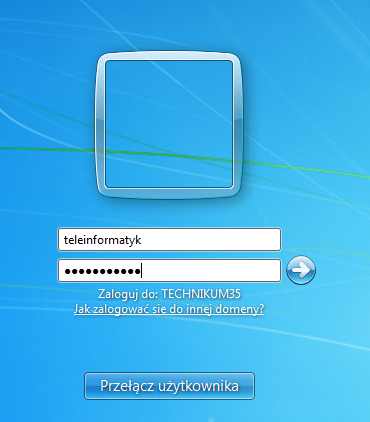 Obrazek : Zalogowanie się na kliencie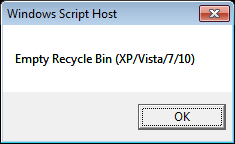 Obrazek : Pierwszy skrypt został wykonany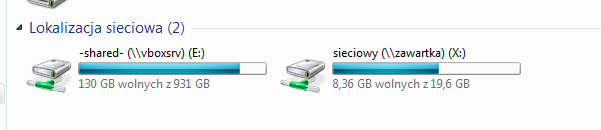 Obrazek : Drugi teżSkrypty na Windows Server 2019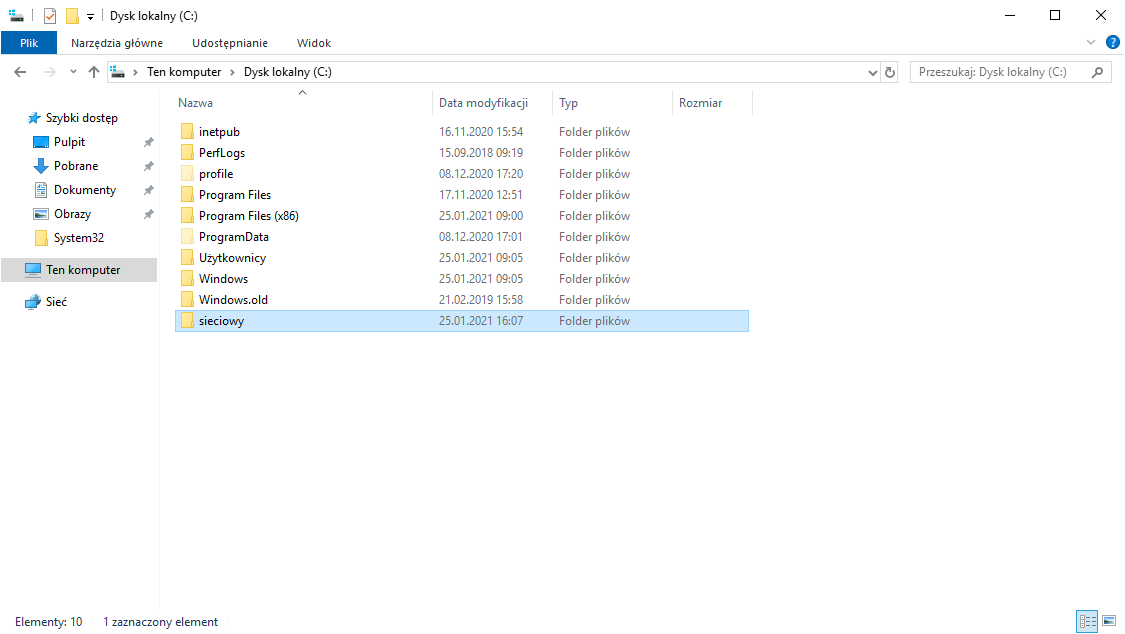 Obrazek : Utworzenie folderu "sieciowy"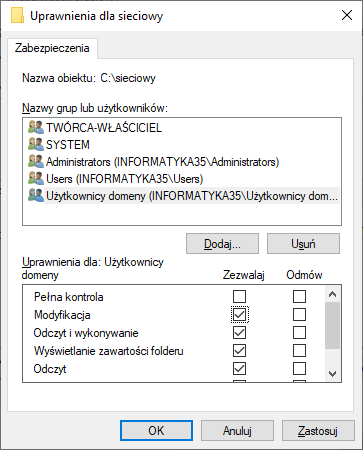 Obrazek : Dodanie mu odpowiednich uprawnień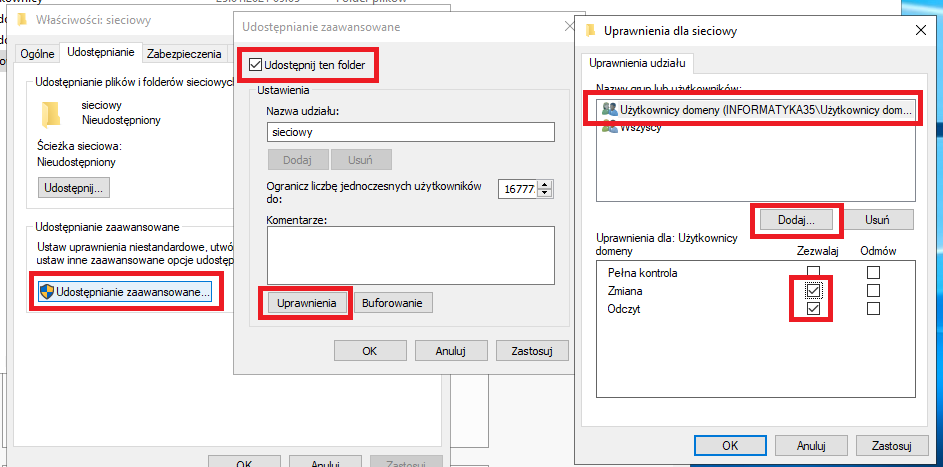 Obrazek : Udostępnienie w sieci i dodanie uprawnień sieciowych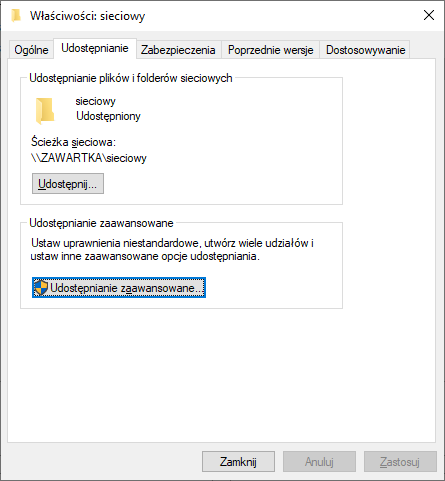 Obrazek : Folder został udostępniony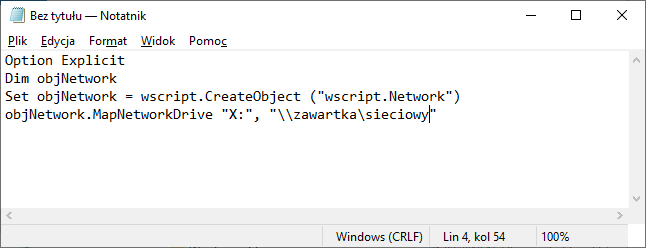 Obrazek : Utworzenie skryptu mapującego dyski sieciowe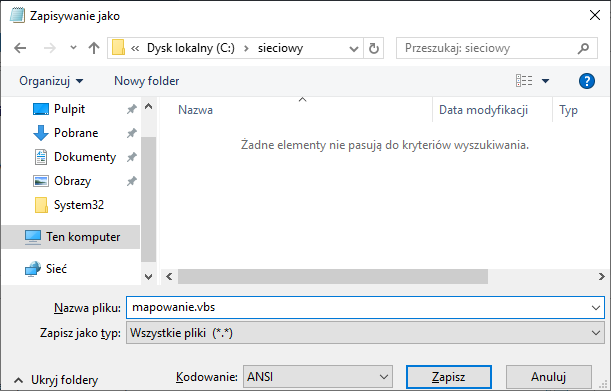 Obrazek : Zapisanie pliku jako mapowanie.vbs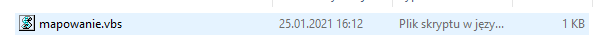 Obrazek : Uruchomienie skryptu na serwerze (żeby przetestować)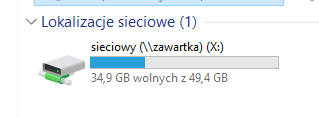 Obrazek : Skrypt zadziałał - dysk został zmapowany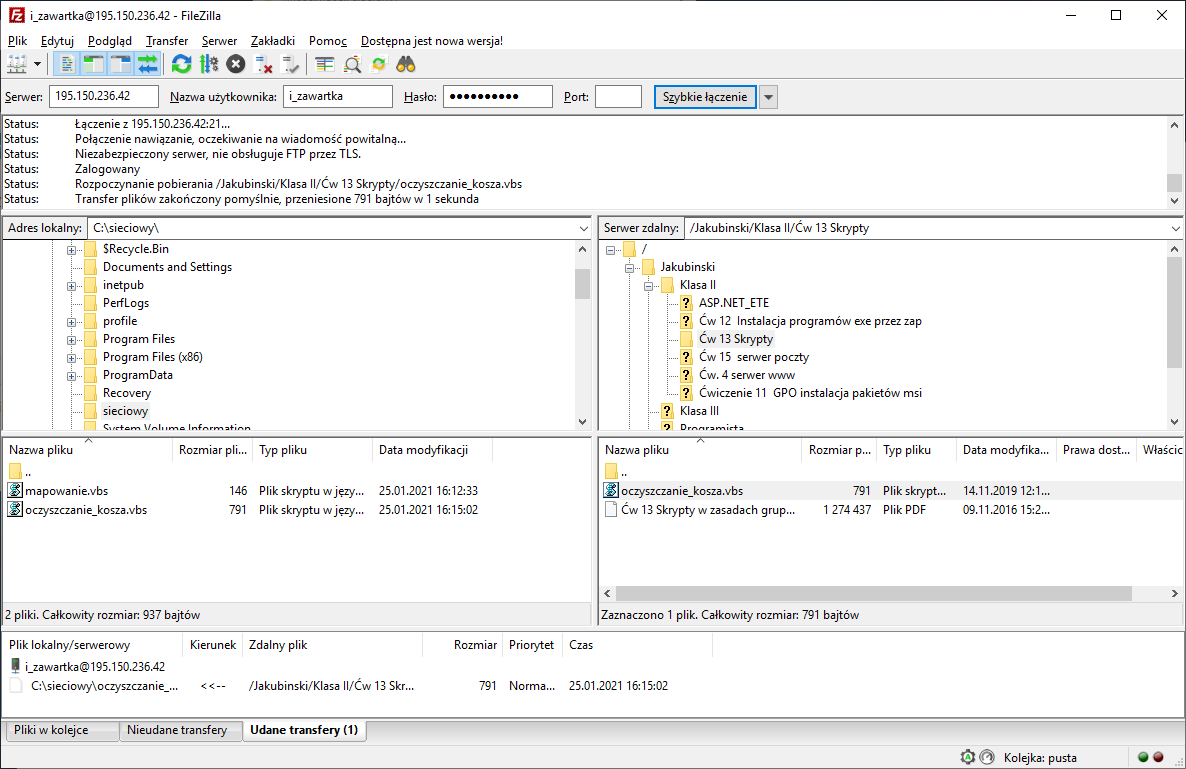 Obrazek : Pobranie drugiego skryptu z FTP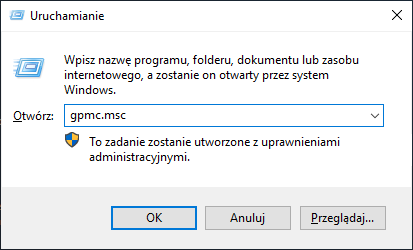 Obrazek : Uruchomienie gpmc.msc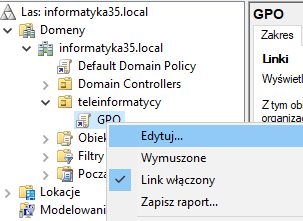 Obrazek : Edytowanie zasad jednostki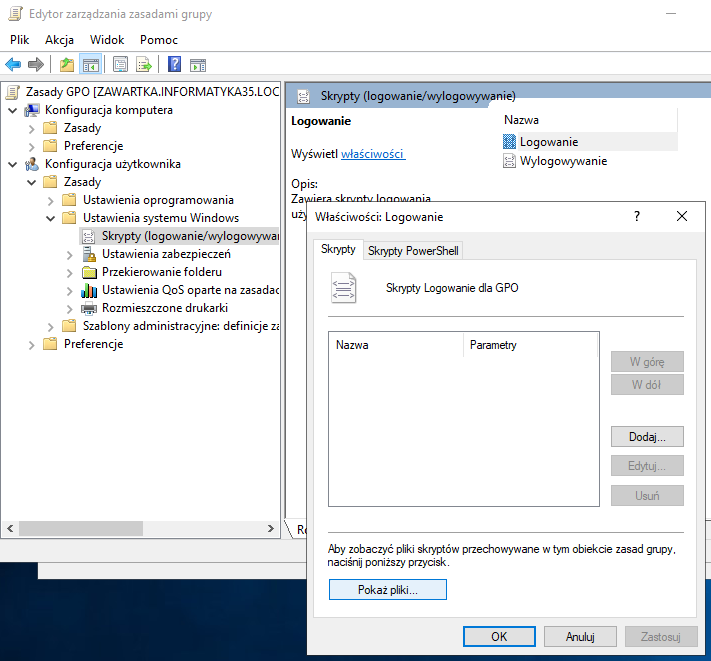 Obrazek : Odnalezienie podanej zakładki i kliknięcie „Pokaż pliki”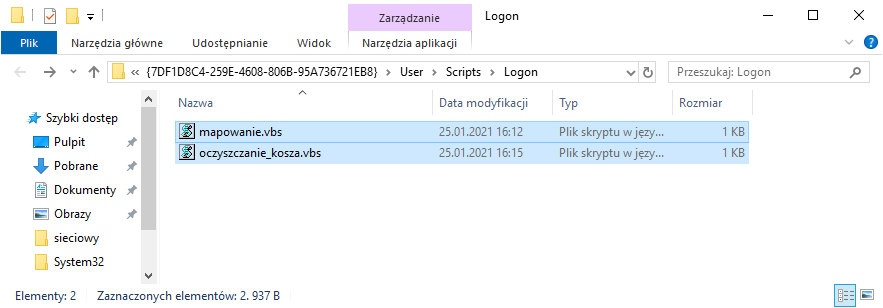 Obrazek : Skopiowanie skryptów do folderu Logon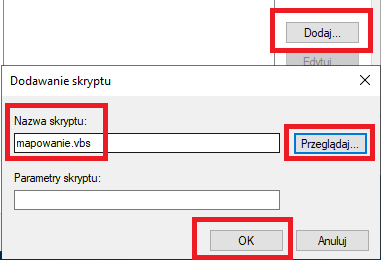 Obrazek : Dodanie pierwszego skryptu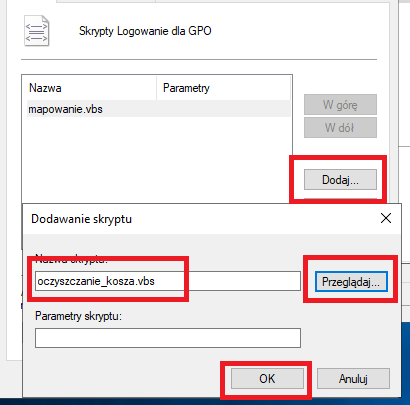 Obrazek : Dodanie drugiego skryptu (tak samo)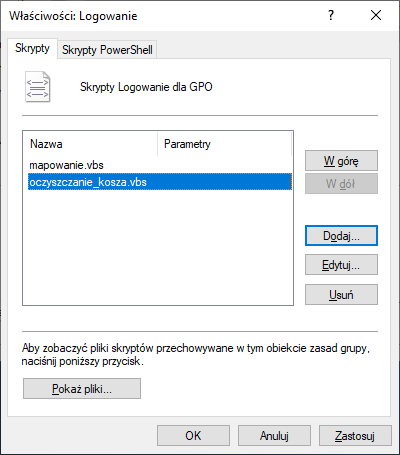 Obrazek : Oba skrypty zostały dodane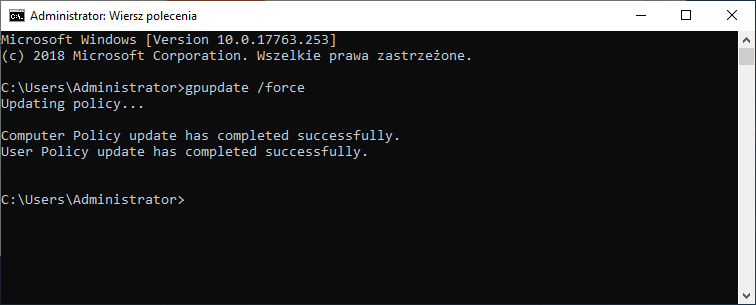 Obrazek : Użycie gpupdate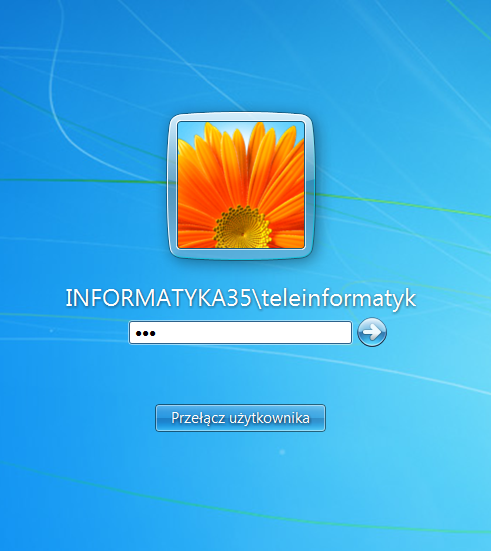 Obrazek : Zalogowanie się na kliencieObrazek : Pierwszy skrypt został wykonany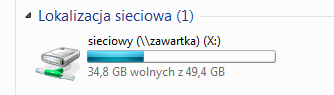 Obrazek : Drugi też